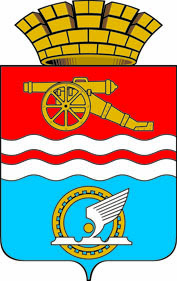 СВЕРДЛОВСКАЯ ОБЛАСТЬАДМИНИСТРАЦИЯ КАМЕНСК-УРАЛЬСКОГО ГОРОДСКОГО ОКРУГАПОСТАНОВЛЕНИЕот 29.12.2022 № 838Об утверждении Плана основных мероприятий («Дорожной карты») по подготовке и проведению оздоровительной кампании в 2023 году в муниципальном образовании Каменск-Уральский городской округ Свердловской областиВ соответствии с Законом Свердловской области от 15 июня 2011 года 
№ 38-ОЗ «Об организации и обеспечении отдыха и оздоровления детей в Свердловской области», постановлениями Правительства Свердловской области от 19.12.2019 № 920-ПП «Об утверждении государственной программы Свердловской области «Развитие системы образования и реализация молодежной политики в Свердловской области до 2027 года», от 03.08.2017 
№ 558-ПП «О мерах по организации и обеспечению отдыха и оздоровления детей в Свердловской области», в целях подготовки и проведения оздоровительной кампании, обеспечения отдыха и оздоровления детей школьного возраста в 2023 году Администрация Каменск-Уральского городского округаПОСТАНОВЛЯЕТ:1. Утвердить План основных мероприятий («Дорожную карту») по подготовке и проведению оздоровительной кампании в 2023 году в муниципальном образовании Каменск-Уральский городской округ Свердловской области (прилагается).2. Разместить настоящее постановление на официальном сайте муниципального образования.3. Контроль исполнения настоящего постановления возложить на заместителя главы Администрации городского округа Д.Н. Нестерова.Глава Каменск-Уральского городского округа				         А.А. ГерасимовУТВЕРЖДЕНпостановлением Администрации Каменск-Уральского городского округа
от 29.12.2022 № 838«Об утверждении Плана основных мероприятий («Дорожной карты») по подготовке и проведению оздоровительной кампании в 2023 году в муниципальном образовании Каменск-Уральский городской округ Свердловской области»План основных мероприятий («Дорожная карта») по подготовке и проведению оздоровительной кампании в 2023 году в муниципальном образовании Каменск-Уральский городской округ Свердловской области * В Плане основных мероприятий («Дорожная карта») по подготовке и проведению оздоровительной кампании в 2022 году в муниципальном образовании Каменск-Уральский городской округ Свердловской области используются следующие сокращения:ГОК – городская оздоровительная комиссия Каменск-Уральского городского округа,Администрация городского округа – Администрация Каменск-Уральского городского округа,Управление образования – ОМС «Управление образования Каменск-Уральского городского округа»,Управление по физической культуре и спорту – ОМС «Управление по физической культуре и спорту Каменск-Уральского городского округа», Управление культуры – ОМС «Управление культуры Каменск-Уральского городского округа»,Управление Роспотребнадзора – Территориальный отдел Управления Роспотребнадзора по Свердловской области в городе Каменск-Уральский, Каменском районе, Сухоложском и Богдановичском районах,ЗОЛ – загородные организации отдыха и оздоровления детей.Номер строкиРазделы плана (Наименование мероприятий)Срок исполненияОтветственныйМероприятия по созданию нормативно-правовой базы, регламентирующей организацию детской оздоровительной кампании 2023 годаМероприятия по созданию нормативно-правовой базы, регламентирующей организацию детской оздоровительной кампании 2023 годаМероприятия по созданию нормативно-правовой базы, регламентирующей организацию детской оздоровительной кампании 2023 годаМероприятия по созданию нормативно-правовой базы, регламентирующей организацию детской оздоровительной кампании 2023 годаРазработка и принятие постановления Администрации Каменск-Уральского городского округа «Об организации отдыха и оздоровления в 2023 году»до 01.02.2023Отдел по социальным и жилищным вопросам Администрации городского округаРазработка (анализ/корректировка) правовых актов по организации отдыха и оздоровления детей и подростковпо мере необходимостиУправление образования, Управление по физической культуре и спорту, Управление культуры, общеобразовательные учреждения,  учреждения культуры и спортаВнесение изменений в паспорта организаций отдыха и оздоровления детей, Реестр организаций отдыха детей и их оздоровления (при необходимости) с последующим представлением сведений в Министерство образования и молодежной политики Свердловской областидо 01.03.2023Управление образования, Управление по физической культуре и спорту,  Управление культурыМероприятия, связанные с обеспечением безопасности детей в организациях отдыха детей и их оздоровленияМероприятия, связанные с обеспечением безопасности детей в организациях отдыха детей и их оздоровленияМероприятия, связанные с обеспечением безопасности детей в организациях отдыха детей и их оздоровленияМероприятия, связанные с обеспечением безопасности детей в организациях отдыха детей и их оздоровленияРазработка и утверждение графиков приемки ЗОЛ и лагерей с дневным пребыванием детей до 15.03.2023, до 15.05.2023ГОК, Управление образования, Управление по физической культуре и спорту,  Управление культурыОбеспечение комплексной безопасности учреждений отдыха и оздоровления детейпостоянноРуководители общеобразовательных учреждений,  учреждений культуры и спорта, организации отдыха и оздоровления детей, осуществляющие деятельность на территории Каменск-Уральского городского округа (по согласованию)Обеспечение выполнения санитарно-противоэпидемиологических мероприятий в учреждениях отдыха и оздоровления детейпостоянноРуководители общеобразовательных учреждений,  учреждений культуры и  спорта, организации отдыха и оздоровления детей, осуществляющие деятельность на территории Каменск-Уральского городского округа (по согласованию)Исполнение предписаний, выданных уполномоченными органами государственной власти в сфере санитарно-эпидемиологического надзора, обеспечения безопасностисогласно указанным в предписаниях срокамРуководители общеобразовательных учреждений,  учреждений культуры и спорта, организации отдыха и оздоровления детей, осуществляющие деятельность на территории Каменск-Уральского городского округа (по согласованию)Заключение договоров на проведение дезинсекционных, дератизационных работ и акарицидную обработку территории оздоровительных организаций, проведение работ по отдельному графикумарт-майРуководители общеобразовательных учреждений,  учреждений культуры и спорта, организации отдыха и оздоровления детей, осуществляющие деятельность на территории Каменск-Уральского городского округа (по согласованию)Извещение Управления Роспотребнадзора о планируемых сроках открытия оздоровительного учреждения, режиме работы, количестве оздоровительных смен и количестве оздоравливаемых детейза 1 месяц до предполагаемой даты открытияУправление образования, Управление по физической культуре и спорту,  Управление культуры, общеобразовательные учреждения,  учреждения культуры и спорта, организации отдыха и оздоровления детей, осуществляющие деятельность на территории Каменск-Уральского городского округа (по согласованию)Разработка памяток для  детей и сотрудников, обеспечивающих соблюдение санитарных и профилактических норм и правил в условиях сохранения рисков распространения новой коронавирусной инфекции (COVID-19)апрельРуководители общеобразовательных учреждений,  учреждений культуры и спорта, организации отдыха и оздоровления детей, осуществляющие деятельность на территории Каменск-Уральского городского округа (по согласованию)Организация работы по приведению зданий, строений, сооружений, оборудования и иного имущества, предназначенных для осуществления деятельности по организации отдыха детей и их оздоровления, в соответствие с требованиями санитарного законодательства, а также подготовке пакета необходимых документов к проведению санитарно-эпидемиологической экспертизы27.03.2023Управление образования, Управление по физической культуре и спорту,  Управление культуры, общеобразовательные учреждения,  учреждения культуры и спорта, организации отдыха и оздоровления детей, осуществляющие деятельность на территории Каменск-Уральского городского округа (по согласованию)Получение Экспертного заключения о проведении санитарно-эпидемиологической экспертизы зданий, строений, сооружений, помещений, оборудования и иного имущества, используемого для осуществления деятельности по организации отдыха детей и их оздоровления с дневным пребыванием в период каникул,  в филиале ФБУЗ «Центр гигиены и эпидемиологии в Свердловской области в городе Каменск- Уральский, Каменском районе, Сухоложском и Богдановичском районах»до 31.03.2023Руководители общеобразовательных учреждений,  учреждений культуры и спорта, организации отдыха и оздоровления детей, осуществляющие деятельность на территории Каменск-Уральского городского округа (по согласованию)Представление списков руководящего, педагогического, тренерского и обслуживающего персонала, задействованного в работе организаций отдыха и оздоровления детей, в Информационный центр Главного управления Министерства внутренних дел Российской Федерации по Свердловской области для проверки на наличие (отсутствие) судимости и (или) факта уголовного преследования либо прекращения уголовного преследования (при не представлении указанных справок работниками самостоятельно)20.04.2023Руководители общеобразовательных учреждений,  учреждений культуры и спорта, организации отдыха и оздоровления детей, осуществляющие деятельность на территории Каменск-Уральского городского округа (по согласованию)Получение Санитарно-эпидемиологического заключения в Управлении Федеральной службы по надзору в сфере защиты прав потребителей и благополучия человека по Свердловской областидо открытия лагеряРуководители общеобразовательных учреждений,  учреждений культуры и спорта, организации отдыха и оздоровления детей, осуществляющие деятельность на территории Каменск-Уральского городского округа (по согласованию)Получение справок об отсутствии судимости у работников лагерей с дневным пребыванием детейдо 19.05.2023Руководители общеобразовательных учреждений,  учреждений культуры и спортаПроведение проверки технической исправности спортивных объектов и сооружений на всех местах проведения игрового и тренировочного процессадо 19.05.2023Руководители общеобразовательных учреждений,  учреждений культуры и  спорта, организации отдыха и оздоровления детей, осуществляющие деятельность на территории Каменск-Уральского городского округа (по согласованию)Оснащение медицинских кабинетов организаций отдыха и оздоровления детей необходимым медицинским оборудованием, лекарственными препаратамидо 19.05.2023Руководители общеобразовательных учреждений,  учреждений культуры и  спорта, организации отдыха и оздоровления детей, осуществляющие деятельность на территории Каменск-Уральского городского округа (по согласованию)Проведение приемки лагерей с дневным пребыванием детей, ЗОЛ20.03-24.03.202322.05-31.05.2023ГОК, Управление образования, Управление по физической культуре и спорту,  Управление культуры, организации отдыха и оздоровления детей, осуществляющие деятельность на территории Каменск-Уральского городского округа (по согласованию)Проведение тренировок по эвакуации людей при возникновении ЧС, отработки действий персонала при возникновении пожара, террористического актадо 23.05.2023 Руководители общеобразовательных учреждений,  учреждений культуры и  спорта, организации отдыха и оздоровления детей, осуществляющие деятельность на территории Каменск-Уральского городского округа (по согласованию)Заключение договоров на организацию питания в лагерях с дневным пребыванием детейдо 25.05.2023Руководители общеобразовательных учреждений,  учреждений культуры и спортаЗаключение договоров на организацию медицинского обслуживания детей медицинским персоналом ГАУЗ СО «ДГБ г. Каменск-Уральский»до 25.05.2023Руководители общеобразовательных учреждений,  учреждений культуры и  спортаРазработка системы внутреннего контроля качества предоставляемых услуг, организация систематического контроля качества отдыха и оздоровления детей в лагерях с дневным пребываниемвесь период работы лагеряУправление образования, Управление по физической культуре и спорту,  Управление культуры, общеобразовательные учреждения,  учреждения культуры и спортаПроведение  инструктажей со всеми работниками  организаций отдыха и оздоровления детей по технике безопасности, охране труда, правилам пожарной безопасности и охраны жизни людей на водных объектах, антитеррористической безопасности, предупреждению несчастных случаев с детьмидо открытия лагеря,  весь период работы лагеряРуководители общеобразовательных учреждений,  учреждений культуры и спорта, организации отдыха и оздоровления детей, осуществляющие деятельность на территории Каменск-Уральского городского округа (по согласованию)Организационно-управленческие мероприятияОрганизационно-управленческие мероприятияОрганизационно-управленческие мероприятияОрганизационно-управленческие мероприятияВзаимодействие с Региональным центром координации деятельности по организации отдыха и оздоровления детейпостоянноГОК, Управление образованияОрганизация деятельности Городской оздоровительной комиссиипостоянноОтдел по социальным и жилищным вопросам Администрации городского округаПроведение мониторинга оздоровительной кампании ежемесячноГОК, Управление образования, Управление по физической культуре и спорту,  Управление культурыОпределение объемов средств, необходимых для организации и проведения отдыха и оздоровления детей и подростков, по видам отдыха и по учреждениямянварь-февральГОК, Управление образования, Управление по физической культуре и спорту,  Управление культурыРазработка документации и размещение заказов на оказание услуг по организации отдыха и оздоровления детейв течение годаУправление образования, Управление по физической культуре и спорту,   Управление культуры, общеобразовательные учреждения,  учреждения культуры и спортаЗаключение Соглашения о предоставлении субсидии из областного бюджета бюджетам муниципальных образований, расположенных на территории Свердловской области, на осуществление в пределах полномочий муниципальных районов, городских округов мероприятий по обеспечению организации отдыха детей в каникулярное время, включая мероприятия по обеспечению безопасности их жизни и здоровья, в 2023 году муниципальному образованию Каменск-Уральский городской округдо 01.03.2023Управление образованияЗаключение Соглашения между Министерством образования и молодежной политики Свердловской области и муниципальным образованием Каменск-Уральский городской округ Свердловской области о предоставлении субвенции из областного бюджета местному бюджету на осуществление переданных органу местного самоуправления муниципального образования, расположенного на территории Свердловской области, государственных полномочий Свердловской области по организации и обеспечению отдыха и оздоровления детей (за исключением детей-сирот и детей, оставшихся без попечения родителей, детей, находящихся в трудной жизненной ситуации) в учебное время, включая мероприятия по обеспечению безопасности их жизни и здоровья в 2023 годудо 01.03.2023Управление образованияЗаключение муниципальных контрактов на закупку путевок в организации отдыха и оздоровления детей (учебное время) в соответствии с Федеральным законом 
от 5 апреля 2013 года № 44-ФЗ «О контрактной системе в сфере закупок товаров, работ, услуг для обеспечения государственных и муниципальных нужд»в течение годаУправление образованияЗаключение муниципальных контрактов на закупку путевок в организации отдыха и оздоровления детей (каникулярное время) в соответствии с Федеральным законом 
от 5 апреля 2013 года № 44-ФЗ «О контрактной системе в сфере закупок товаров, работ, услуг для обеспечения государственных и муниципальных нужд»в течение годаУправление образования,  общеобразовательные учреждения, учреждения культуры и спортаЗаказ бланков строгой отчетности для лагерей с дневным пребыванием детей в типографиимарт-майРуководители общеобразовательных учреждений,  учреждений культуры и спортаПрием заявлений о предоставлении путевок в ЗОЛ от родителей (законных представителей) занимающихся спортивных школ, творческих коллективовдо 24.03.2023Руководители учреждений культуры и  спортаПрием заявлений о предоставлении путевок в лагеря с дневным пребыванием детей от родителей (законных представителей) февраль-апрельРуководители общеобразовательных учреждений,  учреждений культуры и спортаФормирование кадрового состава лагерей с дневным пребыванием детейфевраль-апрельРуководители общеобразовательных учреждений,  учреждений культуры и  спортаОрганизация и проведение обучающих семинаров для специалистов, организующих питание детей в лагерях с дневным пребыванием детей, загородных учреждениях отдыха и оздоровленияв течение годаМКУ «Санитарно-технологическая пищевая лаборатория города Каменска-Уральского»Организация и проведение обучающих семинаров, тематических курсов для желающих работать в лагерях с дневным пребыванием детейфевраль-майУправление образования,  общеобразовательные учрежденияОрганизация и проведение санитарно-гигиенического обучения медицинских и педагогических работников, тренеров, направляемых на работу в лагеря с дневным пребыванием детейпо отдельному графикуУправление Роспотребнадзора, руководители общеобразовательных учреждений,  учреждений культуры и спортаПроведение обязательных медицинских осмотров персонала организаций отдыха и оздоровления детейпо отдельному графикуРуководители общеобразовательных учреждений,  учреждений культуры и спорта,  организации отдыха и оздоровления детей, осуществляющие деятельность на территории Каменск-Уральского городского округа (по согласованию)Подготовка помощников вожатых из числа старшеклассников для работы в лагерях с дневным пребыванием детей февраль-майУправление образования, МБУ ДО «ЦДО», руководители учрежденийПрием заявлений о постановке на учет детей в целях направления их в ЗОЛ и санаторно-оздоровительные организации01.04-15.04.2023Управление образованияЗаключение соглашения с Территориальным отраслевым исполнительным органом государственной власти Свердловской области – Управление социальной политики Министерства социальной политики Свердловской области 
№ 12 об информационном взаимодействии по вопросу подтверждения наличия льгот на оплату путевки в оздоровительные организациидо 28.02.2023Управление образования, Управление по физической культуре и спорту,  Управление культурыИнформирование родителей (законных представителей) по вопросам организации отдыха и оздоровления детей и подростков через информационные порталы и платформы в сети Интернет,  сайты образовательных учреждений, учреждений спорта, информационные стенды в фойе учреждений, собрания, Городской родительский советпостоянноАдминистрация городского округа,  Управление образования, Управление по физической культуре и спорту,  Управление культурыОсвещение в СМИ хода реализации мероприятий по подготовке и проведению оздоровительной кампаниипостоянноАдминистрация городского округа,  Управление образования, Управление по физической культуре и спорту,  Управление культурыРазвитие информационного обеспечения деятельности учреждений отдыха и оздоровления детей, в том числе через размещение информации на официальных сайтах и на сайте «Уральские каникулы»постоянноУправление образования, Управление по физической культуре и спорту,  Управление культурыМониторинг финансирования оздоровительной кампании, контроль за расходованием средств и подготовка отчетов о расходовании средствпостоянноГОК, Управление образования, Управление по физической культуре и спорту,  Управление культурыРазмещение сведений о несовершеннолетних, получивших путевки в оздоровительные организации, в Единой государственной информационной системе социального обеспечения (ЕГИССО)в течение всего периодаУправление образования, Управление по физической культуре и спорту,  Управление культурыПодготовка отчетов по итогам организации и проведения оздоровительной кампаниидо 30.12.2023ГОК, Управление образования, Управление по физической культуре и спорту,  Управление культурыМероприятия по развитию детей, раскрытию их творческого и духовного потенциалаМероприятия по развитию детей, раскрытию их творческого и духовного потенциалаМероприятия по развитию детей, раскрытию их творческого и духовного потенциалаМероприятия по развитию детей, раскрытию их творческого и духовного потенциалаРазработка, экспертиза и утверждение оздоровительно-образовательных программ деятельности лагерей с дневным пребыванием детейне позднее, чем за 10 дней до открытия лагеряРуководители общеобразовательных учреждений,  учреждений культуры и спортаРазработка и утверждение плана работы лагеря с дневным пребыванием детейне позднее, чем за 10 дней до открытия лагеряНачальники лагерей с дневным пребыванием детейОрганизация взаимодействия с юридическими лицами и индивидуальными предпринимателями по вопросам обеспечения содержательного досуга отдыхающих в лагерях с дневным пребыванием детейне позднее, чем за 10 дней до открытия лагеряНачальники лагерей с дневным пребыванием детей